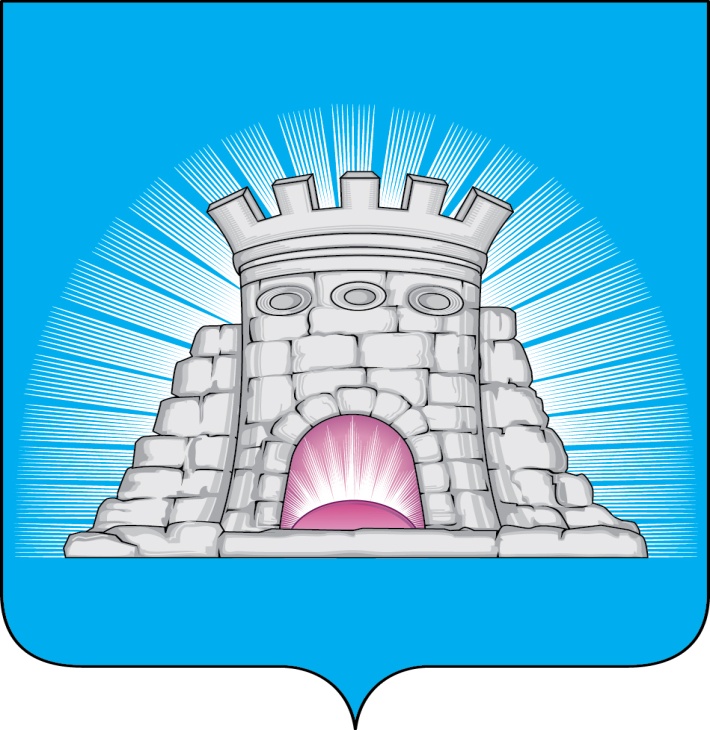 П О С Т А Н О В Л Е Н И Е                                                27.10.20232    №   1920/10г.Зарайск                   О внесении изменений в муниципальную программу                   городского округа Зарайск «Предпринимательство»,                   утверждённую постановлением главы городского                    округа Зарайск Московской области от 14.11.2019                    № 1965/11       В соответствии с решением Совета депутатов городского округа Зарайск Московской области от 25.08.2022 № 95/1  «О внесении изменений в решение Совета депутатов городского округа Зарайск Московской области от 16.12.2021 №81/1 «О бюджете городского округа Зарайск Московской области на 2022 год и  плановый период 2023 и 2024 годов», постановлением главы городского округа Зарайск от 17.08.2021 №1290/8 «Об утверждении Порядка разработки и реализации муниципальных программ городского округа Зарайск Московской области»                               П О С Т А Н О В Л Я Ю:       1.Внести изменения в муниципальную программу городского округа Зарайск «Предпринимательство», утверждённую постановлением главы городского округа Зарайск от 14.11.2019 № 1965/11 «Об утверждении муниципальной программы городского округа Зарайск «Предпринимательство» (далее Программа) на срок 2020-2024 годы, изложив в новой редакции:   - Подпрограмму I «Инвестиции» приложение №3 к Программе (прилагается);   - Подпрограмму III «Развитие малого и среднего предпринимательства» приложение №5 к Программе (прилагается).      2. Службе по взаимодействию со СМИ администрации городского округа Зарайск разместить настоящее постановление на официальном сайте администрации городского округа Зарайск Московской области.Глава городского округа В.А. Петрущенко    Верно: Начальник службы делопроизводства  Л.Б. Ивлева27.10.2022                                                                                                         009840Послано:  в дело, Глухих И.В., ФУ, ОЭиИ, КСП, юридический отдел,                                 СВ со СМИ, прокуратуре. А.В. Соколова66-2-56-02